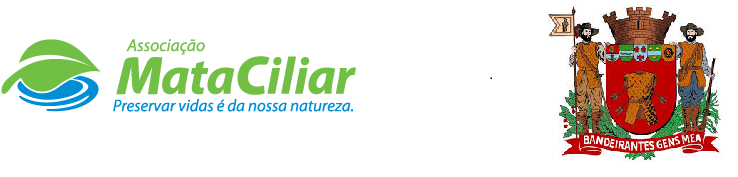 RELATÓRIO RECEBIMENTO DE ANIMAIS DEZEMBRO 2021.Fauna Silvestre recebida pelo CRAS - AMC proveniente do Município de MOGI DAS CRUZES.Data: ___/____/____				Assinatura:______________RGDATA DE ENTRADANOME POPULARNOME CIENTÍFICO3582003/12/2021Coruja SuindaraTyto furcaca3582103/12/2021UrubuCoragyps sp.3582203/12/2021Tucano-de-bico-verdeRamphastos dicolorus3582303/12/2021Preguiça Bradypus variegatus3582403/12/2021Coruja-do-matoMegascops choliba3582503/12/2021Coruja-do-matoMegascops choliba3582603/12/2021Periquito-ricoBrotogeris tirica3582703/12/2021Periquito-ricoBrotogeris tirica3582803/12/2021Periquito-ricoBrotogeris tirica3582903/12/2021Periquito-ricoBrotogeris tirica3583003/12/2021Tiê-sangueRamphocelos bresilius3583103/12/2021JacuPenelope obscura3583203/12/2021Coruja-do-matoMegascops choliba3594008/12/2021Gavião-carijóRupornis magnirostris3594108/12/2021Macaco-pregoSapajus libidinosus3623528/12/2021Tucano-de-bico-verdeRamphastos dicolorus3623628/12/2021AndorinhãoApodidae3623728/12/2021JacuPenelope obscura3623828/12/2021Papagaio-verdadeiroAmazona aestiva3623928/12/2021Urubu-de-cabeça-pretaCoragyps atratusTOTAL20 ANIMAIS20 ANIMAIS20 ANIMAIS